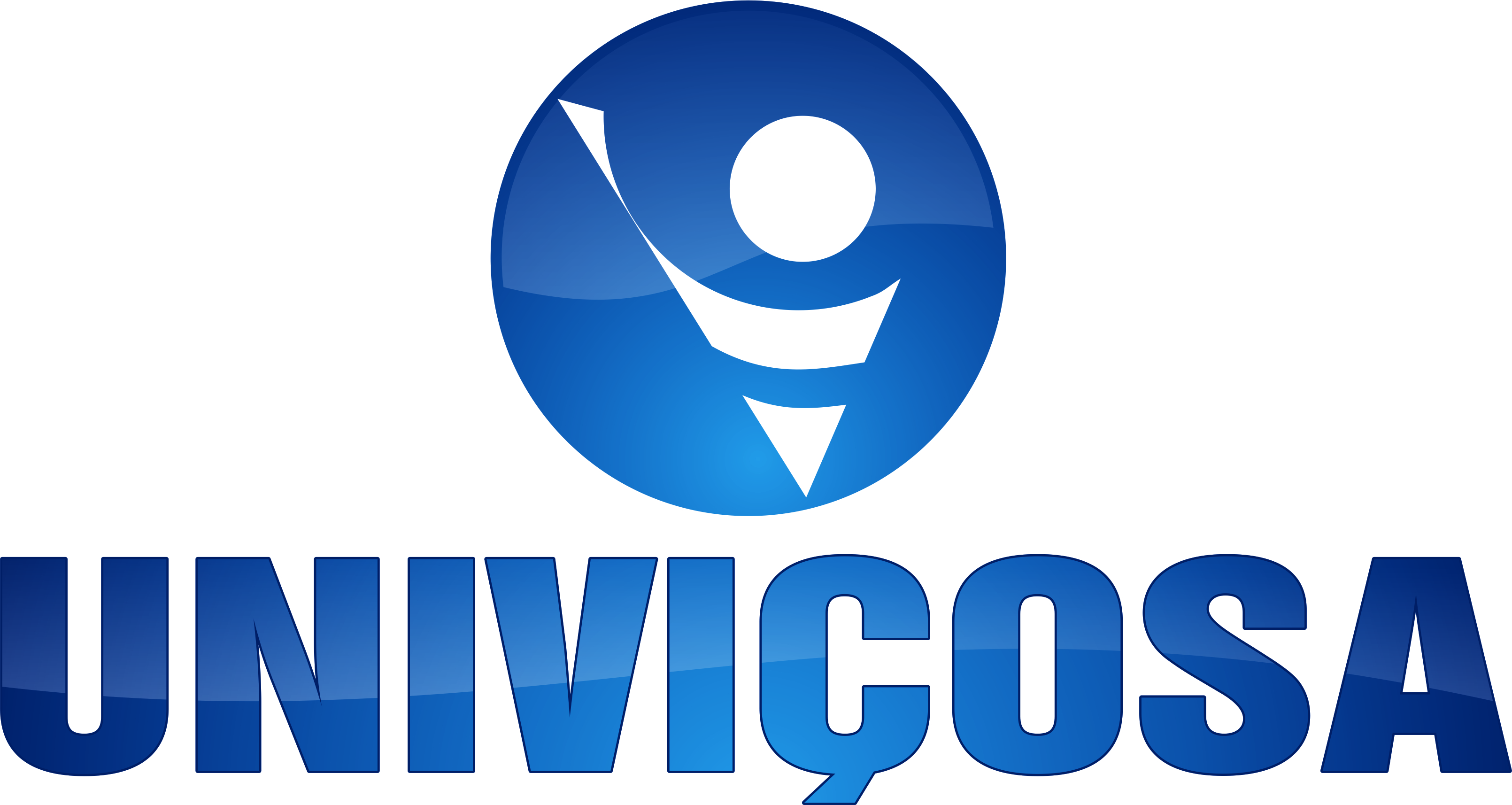 PROJETOS DE EXTENSÃO VINCULADO AO DEPARTAMENTO DEVETERINÁRIA DA UNIVIÇOSA– CLÍNICA E CIRURGIA DE GRANDES ANIMAISEDITAL PARA SELEÇÃO DE ALUNOS DE GRADUAÇÃO DO CURSO DE MEDICINA VETERINÁRIAA COORDENAÇÃO DO HOSPITAL VETERINÁRIO DA UNIVIÇOSA, EM EXERCÍCIO, no uso das suas atribuições legais, torna público o presente Edital para a abertura de inscrições, visando selecionar alunos de graduação do curso de Medicina Veterinária, candidatos a vagas do projeto “Clínica e Cirurgia de Grandes Animais na Univiçosa” para o período 22/02/2024 a 15/07/2024.A seleção irá indicar alunos para auxiliar no atendimento da rotina hospitalar de equídeos e ruminantes de Viçosa e região, incluindo clínica médica, anestesia, cirúrgica e diagnóstico por imagem.1. Período de inscriçãoOs alunos veteranos poderão se escrever no período de 22 de fevereiro de 2024 até as 23h59min do dia 07 de março de 2024.Para os alunos ingressantes no período vigente (calouros) as inscrições devem ser realizadas entre os dia 04 de março de 2024 e 15 de março de 2024.2. Local Entregar a documentação listada no CCGA. 3. Número de vagas.Serão selecionados até 15 alunos regularmente matriculados no curso de Medicina Veterinária da Univiçosa.4. Requisitos para inscriçãoEstar regularmente matriculado no curso de Medicina Veterinária da Univiçosa.Disponibilidades de no mínimo 8 horas semanais.Ter disponibilidade de fazer plantões noturnos e participar da escala de finais de semanas e feriados.Entregar no local de inscrição, no prazo acima estabelecido, o formulário de inscrição, juntamente com o termo de compromisso, disponível no anexo deste edital. Os documentos deverão ser entregues devidamente preenchidos, impressos e assinados, com a cópia do histórico e currículo (se houver).5. Documentos exigidosFicha de inscriçãoTermo de compromissoCópia do histórico escolarCópia do Currículo6. Processo seletivoO aluno terá o histórico escolar e o currículo avaliados por uma banca de 3 médicos veterinários e/ou professores, além de uma entrevista que será agendada com os pré selecionados.7. AprovadosSerão considerados aprovados aqueles alunos que no final das etapas de avaliação, alcançarem no mínimo 70% de aproveitamento e as vagas serão preenchidas de acordo com sua classificação, podendo os alunos aprovados permanecer em espera por dois meses (apenas para período letivo).8. Divulgação dos aprovadosA lista de aprovados será anexada ao quadro de avisos do Hospital Veterinário e divulgada por meio de correio eletrônico após o término das inscrições.9. Informações adicionaisOs participantes devem manter frequência regular com no máximo duas faltas com justificativa, sendo possível o desligamento do mesmo do projeto caso exceda as faltas.O selecionado deverá participar de pelo menos um dos grupos de estudos (GEBOV e EquiNE), e ter ao final do semestre, o mínimo de 80% de presença. Não será permitida a soma das presenças dos dois grupos de estudos.É obrigatório o uso de jaleco, pijama para atendimento clínico, ou macacão. É obrigatório o uso de sapato fechado, sendo o ideal a utilização de botina ou bota de borracha.É obrigatório cada estudante ter seu próprio estetoscópio, termômetro e caneta. É obrigatória para o acompanhamento das cirurgias a utilização de pijama cirúrgico limpo (não pode ser o mesmo utilizado na clínica), uso de bota de borracha branca usada exclusivamente no bloco cirúrgico (não pode ser utilizada fora do bloco cirúrgico), gorro e máscara;É expressamente proibido fotografar e filmar dentro das instalações do Hospital Veterinário. Poderá ser feito, com autorização prévia do professor responsável pelo setor ou funcionário;É expressamente proibido fumar, ingerir alimentos e bebidas nas instalações do Hospital Veterinário. O alojamento destina-se para esse fim. Proibido fumar no alojamento. Os alunos têm a sua disponibilidade um alojamento com cama, armários, chuveiro e geladeira. O alojamento deve ser utilizado para refeições e descanso nos plantões. A manutenção da organização e limpeza do alojamento é de responsabilidade do estudante. Cada aluno deve ter sua própria roupa de cama e toalha de banho para utilizar nos plantões.Em alguns casos é necessária a realização de trabalhos como limpeza de cama dos animais e obtenção de forragem verde para os pacientes.É direito do aluno a discussão dos casos clínicos junto aos professores, bem como ser orientado e suas dúvidas, serem esclarecidas pelos professores orientadores.O não cumprimento dessas normas e o que foi estabelecido no Edital implicará em desligamento do aluno, com perda de certificado de participação do projeto.É de responsabilidade do aluno manter o registro de presença atualizado diariamente.Viçosa, 20 de fevereiro de 2024.Anexo IFormulário de Inscrição Projeto Clínica e Cirurgia de Grandes Animais na UniviçosaNome do Estudante: ______________________________________________ Matrícula:_______Telefone: ______________________________     e-mail: ________________________________Termo de CompromissoEu _____________________________________________________, regularmente matriculado sob nº ___________ no Curso de Medicina Veterinária da Univiçosa, venho me inscrever no Projeto de Extensão “Clínica e Cirurgia de Grandes Animais na Univiçosa”. Comprometo-me a realizar as atividades propostas neste projeto, assim como cumprir todos os regulamentos contidos no contrato da instituição, bem como as normas do Edital e da Ficha de Inscrição, além do que for determinado em reuniões entre os participantes do projeto. Comprometo-me também a agir de forma Ética atendendo as leis e normas do bem estar animal durante todos os procedimentos que serão realizados e acompanhados por mim.Sou sabedor que as atividades poderão ocorrer em horário de almoço, a noite, fins de semana e feriados e em dias letivos.Sou sabedor que posso ter apenas duas faltas justificadas.Estou ciente de que a mera entrega deste documento não implica na certeza de participar do projeto e que a seleção dependerá de: a) número de inscritos; b) disponibilidade em participar nos horários agendados; c) meu coeficiente na disciplina.Manifestando-me de acordo, assino o presente,Viçosa-MG, ______ de ________de 2024.________________________________________________Assinatura do acadêmicoAnexo IIFormulário de Inscrição Projeto Clínica e Cirurgia de Grandes Animais na UniviçosaNome do Estudante: ______________________________________________ Matrícula:_______Telefone: ______________________________     e-mail: ________________________________Marcar no quadro abaixo a disponibilidade de horárioOs candidatos deverão cumprir todas as exigências previstas no edital. Caso isso não ocorra, a inscrição será indeferida.Viçosa, ______ de _____________ de 2024___________________________________Assinatura do candidatoHorárioSegunda- FeiraTerça – FeiraQuarta –FeiraQuinta-FeiraSexta-Feira8:00 às 12:0014:00 às 18:00